附件2新疆工程学院2023年第二批面向社会公开招聘事业编制工作人员笔试工作安排根据《新疆工程学院2023年面向社会公开招聘事业编制工作人员公告》，现将笔试工作安排公告如下：一、笔试时间、方式（一）时间模拟笔试时间：2023年12月9日8:00—12月9日16:00（北京时间）正式笔试时间：2023年12月10日10:00-12:00（北京时间）若考生没有参加模拟测试（模拟笔试），导致考试当天无法正常参加考试的，由考生自行承担责任。（二）方式笔试由学校全程委托第三方组织实施，采取网络在线笔试（闭卷）方式进行，试卷使用国家通用语言文字答题。笔试满分为100分，笔试成绩按40%的比例折合计入总成绩。笔试结果及进入面试人员名单将在新疆工程学院主页（www.xjie.edu.cn）“通知公告”栏目公布，请各位考生及时关注。二、缴费（一） 缴费时间2023年12月6日10:00至12月8日14:00（北京时间）。超过规定时间缴费的视为缴费失败，不允许参加考试。（二）缴费对象思政辅导员岗（B1001）（三）缴费金额95元/人（四）缴费方式请报考此次招聘专职辅导员岗考生使用电脑端谷歌浏览器登录网站进行缴费，报考人员可在规定的缴费时间段登陆https://xjie.hrzxzp.cn或扫描下方二维码进行缴费。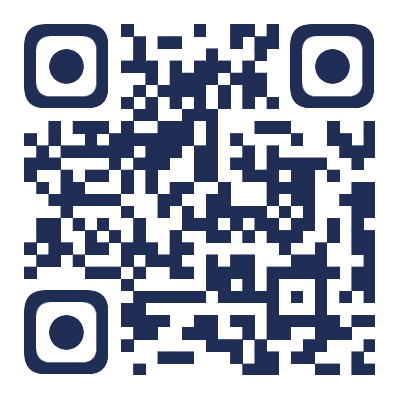 缴费二维码（五）注意事项1.考生需提前准备笔记本电脑或带有摄像头及语音设备的台式电脑。请考生认真阅读附件《笔试须知及违纪判定标准》（详见附件），严格遵守考生考场纪律，违反纪律者，考试成绩无效。第三方考试机构将以短信和邮件的方式通知考生笔试相关事宜，请资格审查通过的考生注意查收。2.笔试缴费只支持电脑端链接打开，然后用手机支付宝扫码缴费；请勿将缴费二维码截图保存再转发缴费。未在规定时间内完成缴费的考生，无法参加正式笔试环节，视为自动放弃笔试资格，所产生的后果由考生自行承担。3.若缴费存在异常，可于工作日内拨打报名系统技术支持电话，登录问题及考务问题致电：022-58703000转分机85538或85512；咨询时间：2023年12月6日-12月10日，每日10:00-14:00，15:30-19:30（节假日除外）。4.报考人员由于个人原因未能参加考试的，不予退费。请各位考生按照《笔试须知及违纪判定标准》中的内容，按时参加线上笔试环节。新疆工程学院咨询电话：0991-7977161